Опять Колледж машиностроения и сервиса впереди!В конце апреля группа студентов Колледжа машиностроения и сервиса им. С. Орджоникидзе приняла участи в региональном этапе сертификационной олимпиады «Траектория будущего». Азарт у ребят был огромный, ведь победитель получал право поехать в Москву для участия в финале Международной  олимпиады.Предстояло выполнить задания на компьютерах, разрешая не только технические вопросы, но и продемонстрировать понимание требований к их выполнению на английском языке. Лучше всех с заданием справился студент колледжа Джабраилов Тагир, обошедший своих конкурентов по числу набранных балов.По окончанию регионального этапа победителю был  вручен Сертификат и предоставлено право участвовать в финале в г. Москва. Администрация колледжа оказала поддержку студенту для поездки, выделив финансовые средства.Ассоциация специалистов по сертификации проводила финал Международной сертификационной олимпиады «Траектория будущего» в два этапа 5 и 6 мая в г. Москва.  На финал съехалось 52 победителя регионального этапа, которые представляли Москву, Санкт-Петербург, Подмосковье, Саратов и другие крупные города России. Дагестан представлял наш студент Тагир Джабраилов. Все решалось во второй день финала 6 мая. Именно этот день выстраивал для всех участников траекторию их развития, показывая перспективы, определял победителей в номинациях Adobe Certified Associate, Autodesk Certified User.Сам  финальный день стал для ребят отправной точкой траектории развития, которую трепетно выстраивали для них организаторы —  Международная «Ассоциация специалистов по сертификации».С трепетом ожидали ребята минуты объявления Победителей. И она настала. Аудитория замерла в ожидании, и когда в числе призеров Олимпиады прозвучала фамилия Тагир Джабраилов (Дагестан), он подпрыгнул от радости, что рядом с именами представителей Москвы и Санкт-Петербурга прозвучала и его фамилия, а главное, Республика Дагестан. Тепло встретили студенты и преподаватели колледжа своего посланника, поздравления сыпались со всех сторон.Не осталась без внимания и руководитель студента Магомедова Муминат Муслимовна, посвятившая Тагиру многие часы, отрабатывая с ним все возможные теоретические и практические вопросы. Сам же Тагир скромно опускал глаза, которых светилась радость победы и успеха. При подведении итогов победителям были вручены ценные призы и подарочные сертификаты.Коллектив Колледжа машиностроения и сервиса от всей души поздравляет Джабраилова Тагира с достижением высоких результатов и желает ему, нынешнему второкурснику, увеличения траектории своих возможностей, признания и успеха!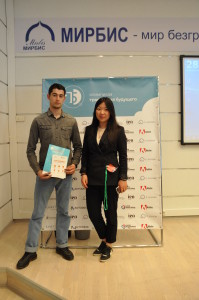 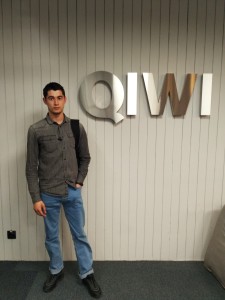 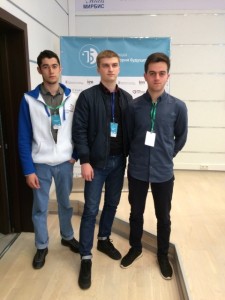 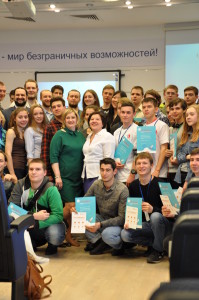 